Dear colleagues,Firstly, thank you to those who have kindly commented on the finished arch (photos attached for those who haven’t seen Twitter or Facebook). I made the wreath on Saturday, so this is a new addition to what you would have seen at school.The Mayoress and members of the council, as well as Crispin Blunt MP, were very impressed with it and how Dunottar School has made a contribution to mark the centenary of WW1. It was incredible how much everyone there was praising the arch.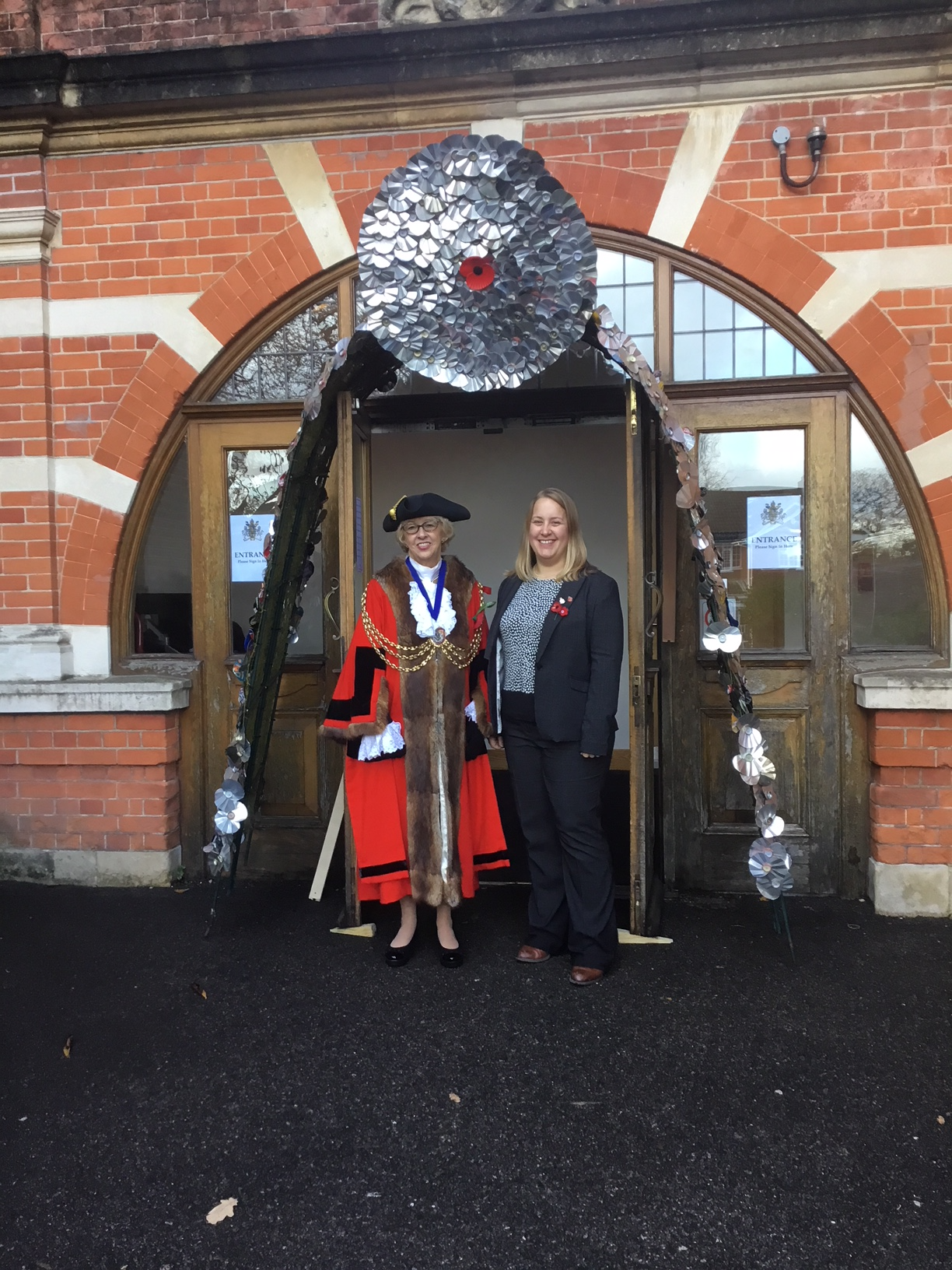 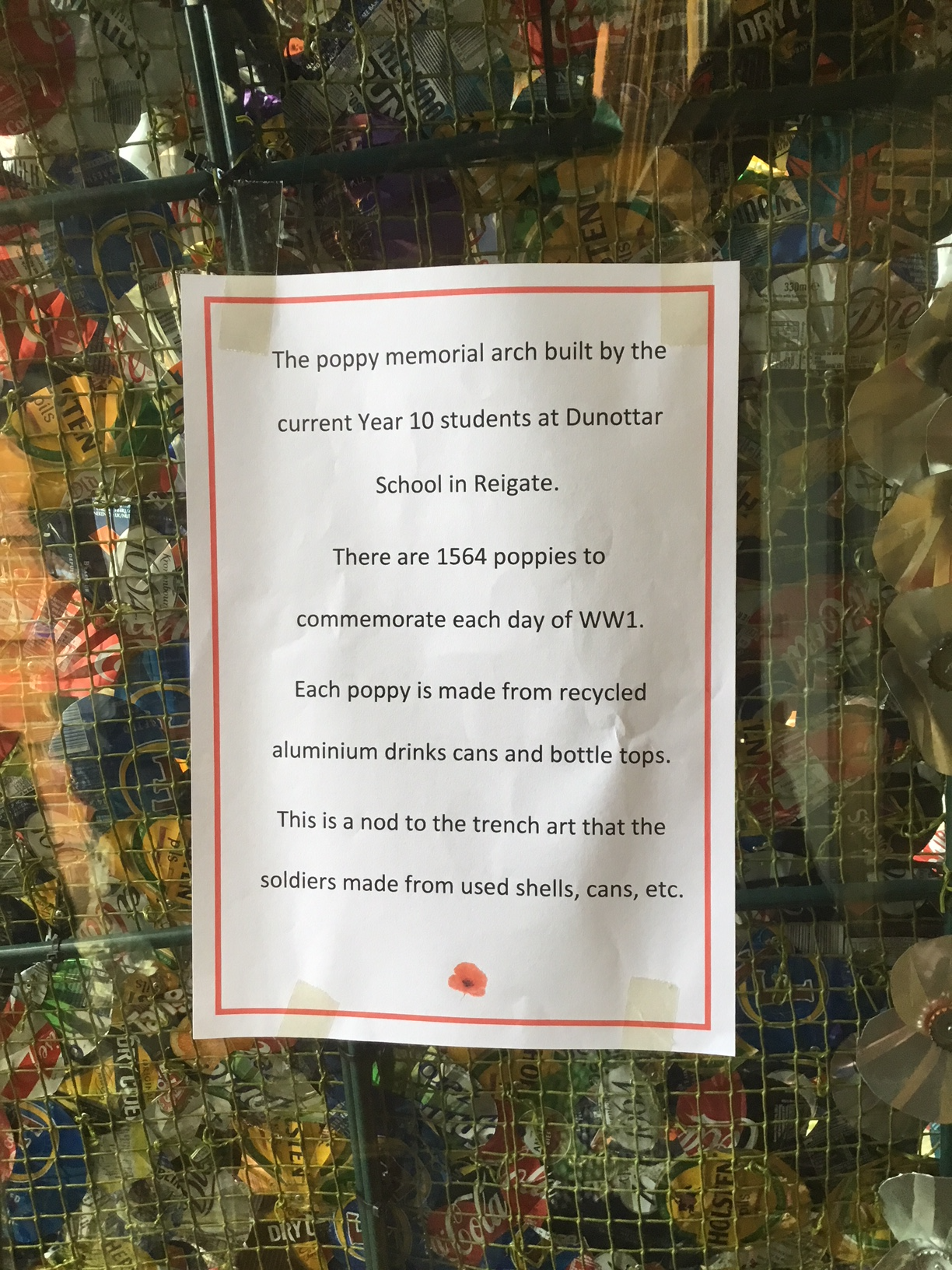 